WCD-0105-DC 5.5" CirclesNOT ON DIE FOR REF ONLY.0.500018.000017.00005.75000.25005.5000Ø 5.50000.50000.37505.500011.250012.00000.25005.75000.3750VIEW LOOKING DOWN ON WEB AS SEEN FROM DIEDL90924N/A06/26/2020T/CWAUSAU COATED PRODUCTS MD01037MARI23N/A5.50005.5000BRIAN0.25000.25001445.75005.7500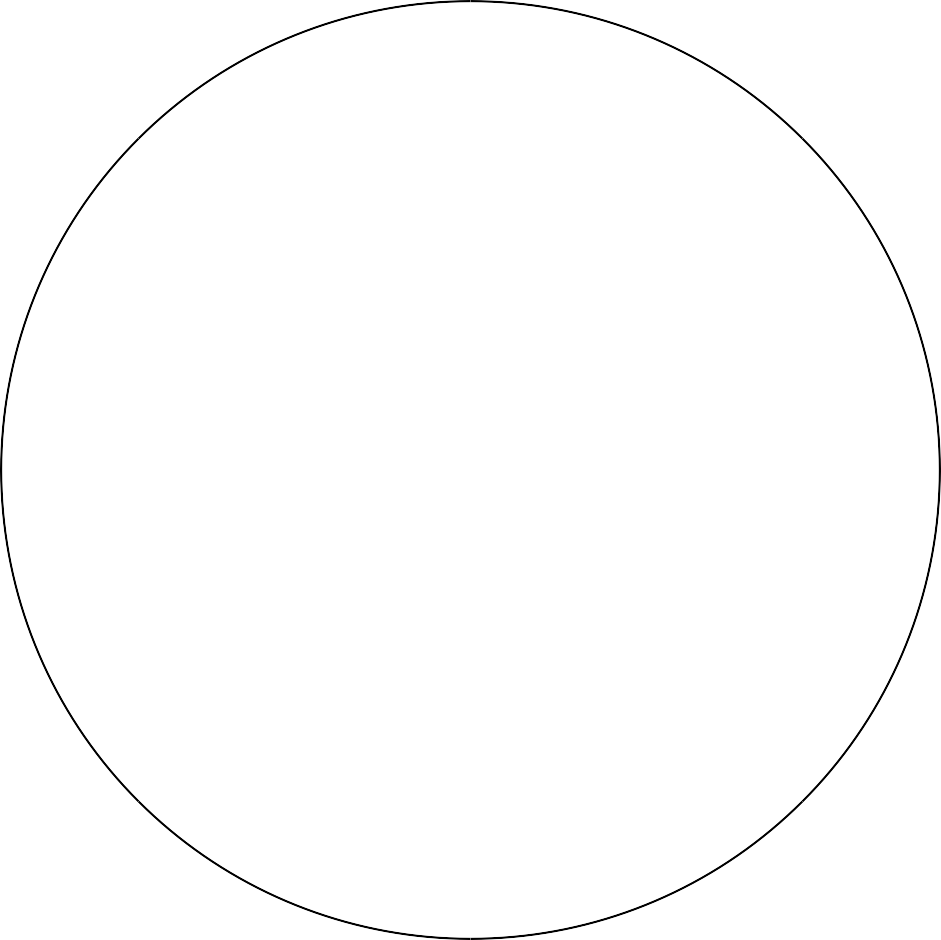 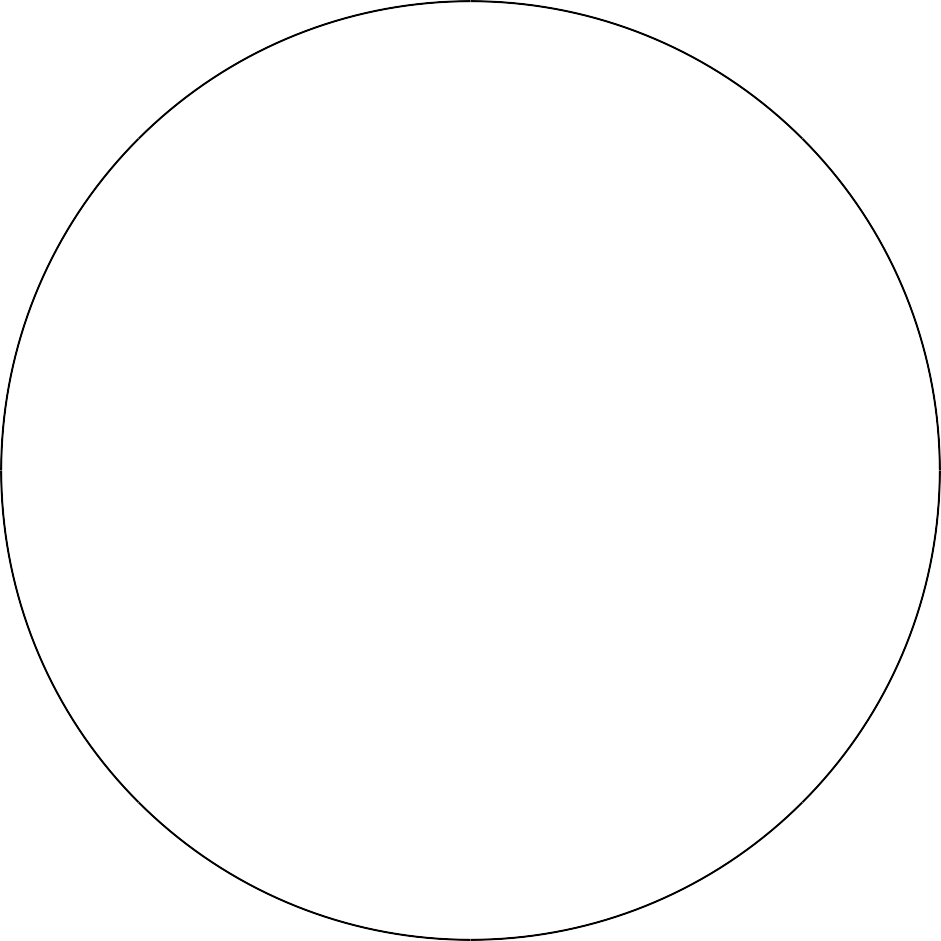 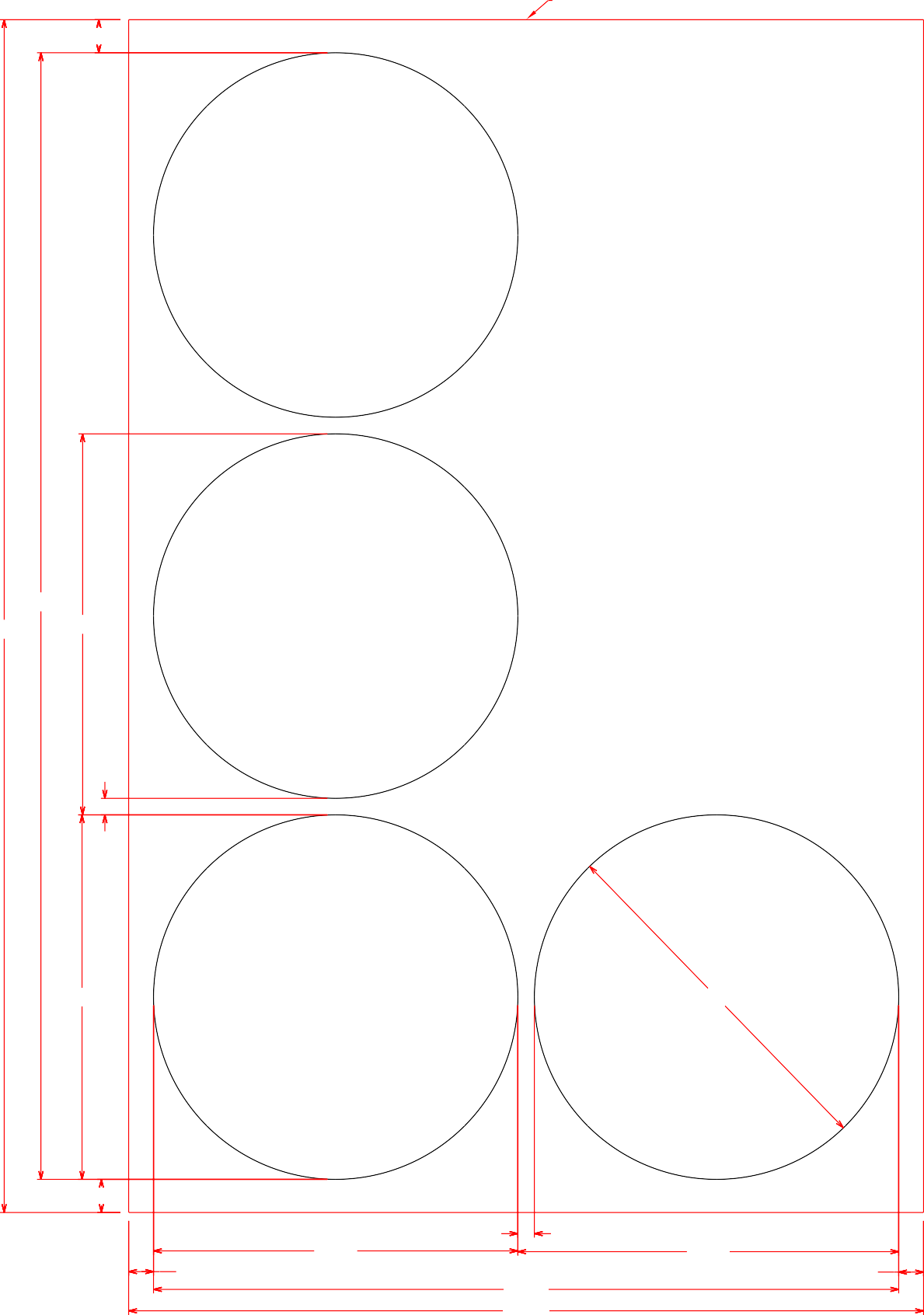 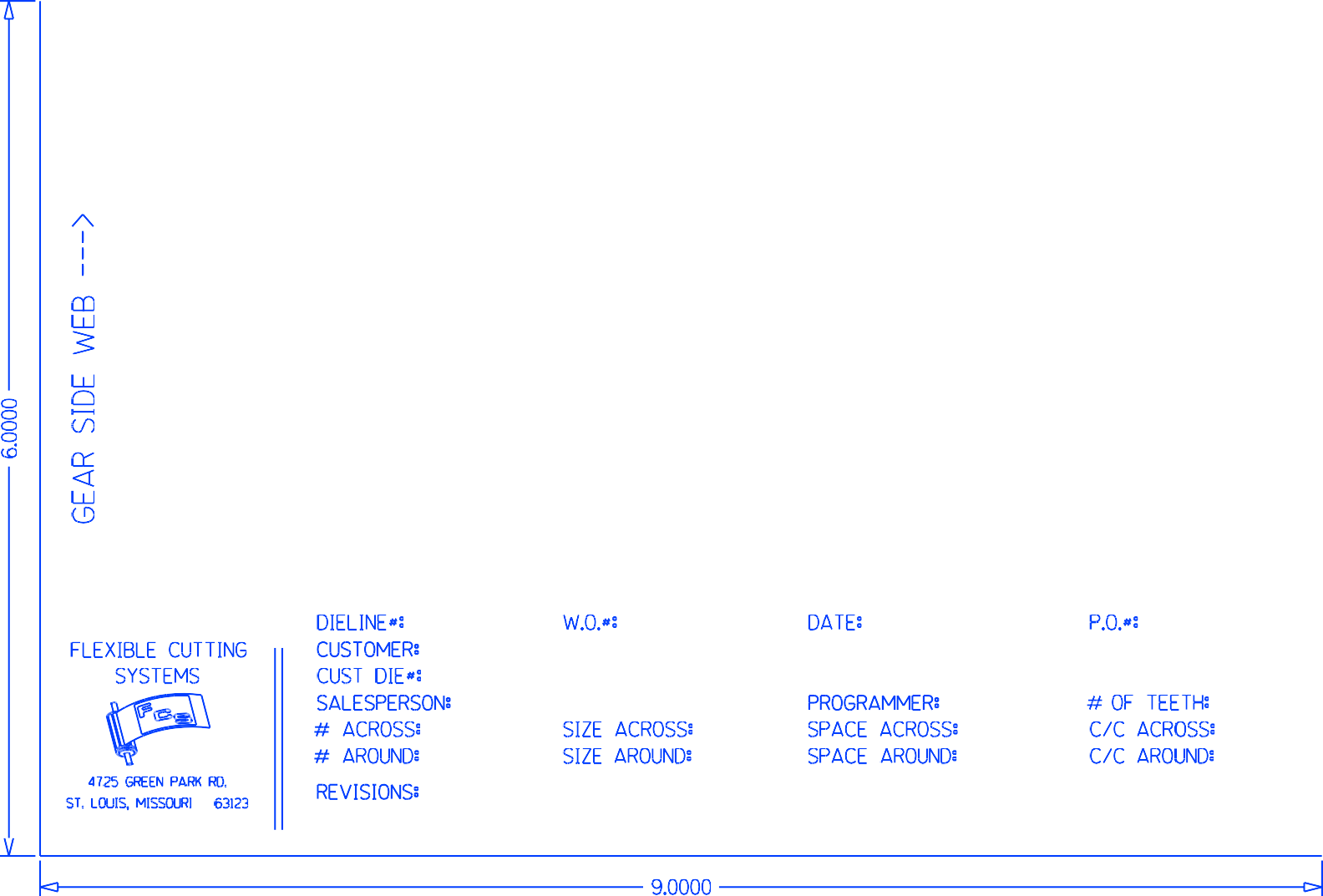 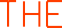 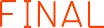 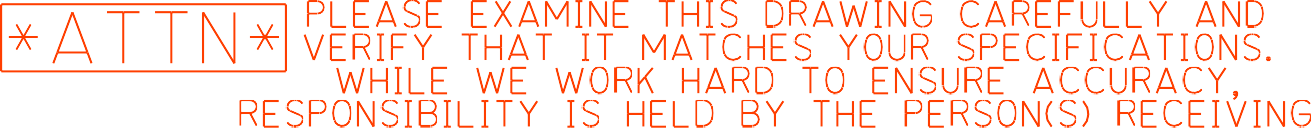 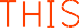 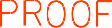 